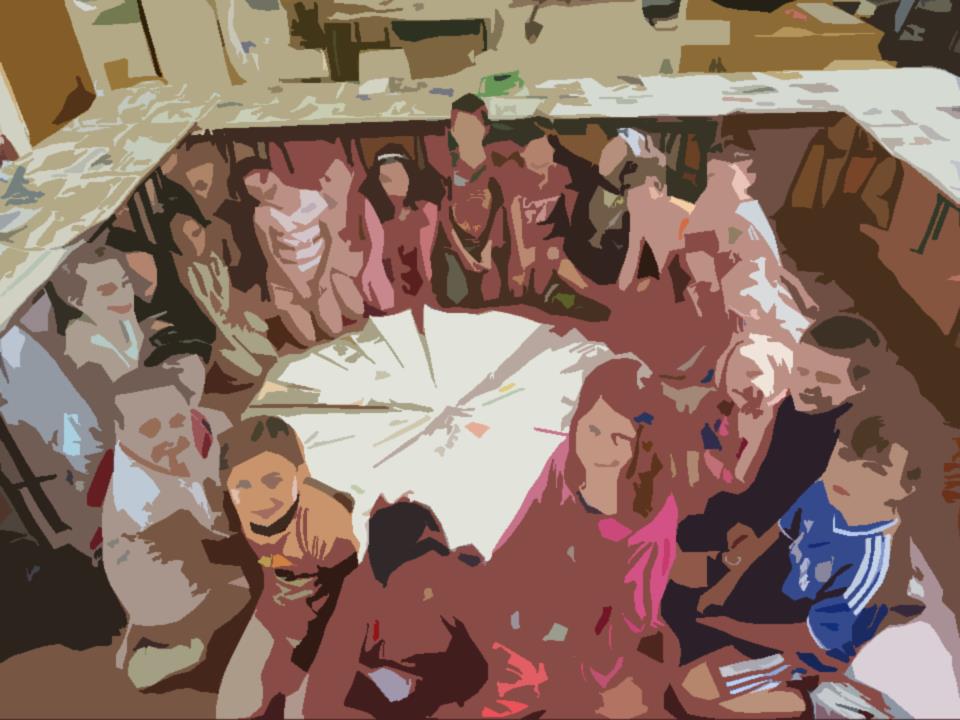 Foirm Iarratais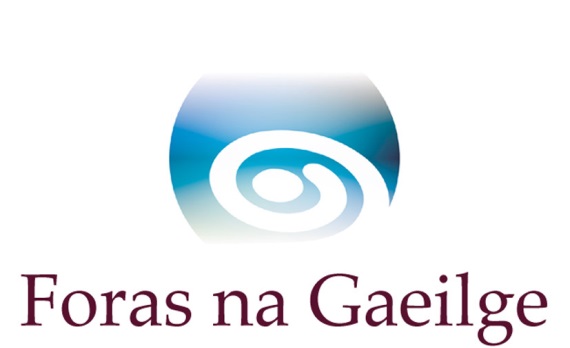 SeicliostaDícháileofar d’iarratas  mura bhfuil gach rud ón seicliosta thíos curtha leis, ach amháin má thagtar ar réiteach eile chun shástacht Fhoras na Gaeilge. Má shíleann tú nach mbaineann aon rud ar an seicliosta leat, molaimid duit teagmháil a dhéanamh le hoifigigh Fhoras na Gaeilge sula gcuirfidh tú an t-iarratas isteach. Tabhair faoi deara go gcaithfidh tú gach rud a chur ar fáil leis an iarratas seo, fiú má tá siad curtha chuig Foras na Gaeilge roimhe.cóip chrua den fhoirm iarratais, comhlánaithe agus sínithe mar is cuímiondealú síos ar chostais – féach ceist ar an bhfoirm iarratais maidir le caiteachais an imeachta/na n-imeachtaí – is féidir leanúint ar leathanach breise más gáclár cuimsitheach don imeacht/do na himeachtaípolasaí um chumhdach leanaí – cóip shínithe (fiú má cuireadh seo chuig Foras na Gaeilge cheana féin)polasaí árachas dliteanais phoiblí mar atá sonraithe i gCritéir Mhaoinithe na Scéime* (fiú má cuireadh seo chuig Foras na Gaeilge cheana féin)bunreacht na heagraíochta nó meabhrán agus ailt na heagraíochtaráiteas caiteachais is deireanaí sínithe agus dátaithe ag cisteoir agus rúnaí/cathaoirleach an choiste nó cuntais iniúchtadeimhniú imréitigh cánach (ó eagraíochtaí a fhaigheann €10,000 nó níos mó ó Fhoras na Gaeilge sa bhliain airgeadais reatha)ráiteas bainc is deireanaí in ainm na heagraíochtameastacháin neamhspleácha ar pháipéar sainchlóite do gach iarratas ar earra/ábhar/sheirbhís mar seo a leanas:suas go £1,000/€1,500  – 2 thairiscint bhéil,£1,000/€1,500 go £10,000/€15,000 – 3 thairiscint roghnaithe.* Mura bhfuil árachas deimhnithe ag am an iarratais, glacfaimid le cóip d’árachas na bliana seo caite, nuair is cuí, mar aon le dearbhú scríofa agus síniú ón té atá freagrach as na himeachtaí go mbeidh árachas in áit mar atá sonraithe i gCritéir na Scéime roimh thús na n-imeachtaí. Caithfidh sibh cóip den pholasaí seo a chur chuig Foras na Gaeilge sula mbronnfar an deontas.Má tá aon cheist agat faoi aon ghné den seicliosta seo, déan teagmháil linn le do thoil.ADMHÁIL  Molaimid duit na Treoirlínte a léamh go cúramach sula gcomhlánóidh tú an fhoirm iarratais seo. Tá roinnt athruithe déanta sa scéim seo i mbliana. Níl cead ach iarratas amháin a dhéanamh ar son eagraíocht ar bith.Deimhním go gcomhlíonann an eagraíocht critéir cháilitheacha uile na scéime (cuir tic)                                   13. Stiúrthóirí/coisteoirí 14.  Foireann do na himeachtaí 15. Cumhdach Leanaí Dearbhaím thar ceann na stiúrthóirí go mbeidh gach ball foirne a bheidh ag plé leis na daoine óga le linn an imeachta/na n-imeachtaí cáilithe mar is cuí agus go mbeidh grinnfhiosrúchán déanta air. (Cuir tic sa bhosca)Dearbhaím Dáta is deanaí a rinneadh athbhreithniú ar an pholasaí:16. An bhfuil d’eagraíocht cláraithe le Access NI nó le scátheagras (ó thuaidh amháin)? Tabhair sonraí le do thoil.18. Ar smaoinigh sibh ar aon dóigh eile leis an scéim seo a chur i bhfeidhm? Cén fáth gur seo an rogha is fearr do do cheantar?19. Conas a chuirfidh na himeachtaí seo le deiseanna úsáide Gaeilge do dhaoine óga? 20. An bhfuil imeachtaí den chineál seo ar siúl sa cheantar cheana? Cuir tic sa bhosca chuí.TáNíl25. Clár Imeachtaí Is féidir leanúint ar leathanach eile más gá.Má bhíonn aon athrú ar an gclár ama seo, ó thaobh laethanta, dátaí, ná imeachtaí de, nó líon na ndaoine óga, caithfidh do ghrúpa sin a aontú i scríbhinn le Foras na Gaeilge.26. Costas iomlán réamh-mheasta na n-imeachtaí 27. An bhfuil an eagraíocht ag fáil aon mhaoiniú eile ó Fhoras na Gaeilge ón 1 Eanáir 2018 nó an bhfuil iarratas déanta agaibh?TáNílMá tá  28. Foinsí eile maoinithe don tionscadal seo (más ann dóibh): 29. An bhfuil coimhlint leasa ag aon bhall foirne de chuid Fhoras na Gaeilge nó aon chomhalta boird de chuid Fhoras na Gaeilge i leith an iarratais seo? Má tá tabhair sonraí le do thoil.TáNíl30. Cá háit ar chuala tú faoin scéim seo?DEARBHÚ Ní ghlacfar le hiarratas ar bith gan an dearbhú seo a bheith sínithe ag an teagmhálaí, ag coisteoir agus ag finné neamhspleách (duine gairmiúil nach ball/fostaí den eagraíocht agus nach gaol é/í). Dearbhaímid go bhfuil an t-eolas atá san iarratas seo cruinn ceart. Tuigimid go ndícháileofar an t-iarratas má tá aon eolas míchruinn tugtha. Teagmhálaí Committee Member Finné Neamhspleách Sonraí TeagmhálaScéim na nImeachtaí Óige Foras na Gaeilge63-66 Sráid AmiensBaile Átha Cliath 1D01 H275Scéim na nImeachtaí Óige Foras na GaeilgeTeach an Gheata Thiar2-4 Sráid na BanríonaBÉAL FEIRSTEBT1 6EDBaile Átha Cliath: 00353 1 639 8400Béal Feirste: 028 9089 0970 / 048 9089 0970 Ríomhphost: oideachas@forasnagaeilge.iewww.forasnagaeilge.ie1.  Ainm na heagraíochta 2.  Ainm teagmhála 3.  Seoladh agus cód poist / Éirchód an duine                                      teagmhála 4.  Uimhir fóin      Fón póca5.  Ríomhphost6. Seoladh agus uimhir theagmhála an ionaid do na himeachtaí7.  a) Toghcheantar Dála/Tionóil      b) Toghlimistéar áitiúil (a mbeidh an campa ar siúl) 8.  Uimhir chláraithe chánach     Uimhir charthanachta9.  Ainm na n-imeachtaí 10.  Dátaí na n-imeachtaí        Lá agus amm.sh. Gach Luan 7-9in ó 01.09.18 go 30.06.1911. Costas iomlán an tionscadail12. Méid an deontais atá á lorg ó Fhoras na GaeilgeAinm Ról Taithí nó scileanna cuí Ainm RólTaithí17. Cé mhéad bliain de thaithí atá ag do ghrúpa ag eagrú imeachtaí do dhaoine óga?  Cuir tic sa bhosca cuí.Is é seo ár gcéad bhliain 1-2 bhliain 3-4 bliana 5+ bliana Má tá, inis dúinn  faoina himeachtaí seo (ainm an ghrúpa, ceantar etc.) agus inis dúinn an dóigh a ndéanfaidh sibh comhoibriú leis na himeachtaí eile seo le cur le deiseanna úsáide Gaeilge do dhaoine ógaMá tá, cad é mar a chuirfidh na himeachtaí luaite ar an bhfoirm seo leis na himeachtaí atá ann cheana féin do na daoine óga sa cheantar?21. Áiseanna atá ar fáil san ionad do na himeachtaí 21. Áiseanna atá ar fáil san ionad do na himeachtaí 22.  Líon iomlán daoine óga lena bhfuil sibh ag  súil le linn thréimhse na scéime22.  Líon iomlán daoine óga lena bhfuil sibh ag  súil le linn thréimhse na scéime23. Táille an pháiste in aghaidh an tseisiúin  23. Táille an pháiste in aghaidh an tseisiúin  24. Cé air a bhfuil an clár imeachtaí dírithe?Cuir tic sa bhosca cuí.  Má tá meascán ann, cuir tic sa dá bhosca.Tá an scéim seo ag freastal ar dhaoine óga le Gaeilge agus daltaí gaelscoile  Tá an scéim seo ag freastal ar dhaoine óga atá ag foghlaim nó atá ar bheagán GaeilgeTá an scéim seo ag freastal ar dhaoine óga le Gaeilge agus daltaí gaelscoile  Tá an scéim seo ag freastal ar dhaoine óga atá ag foghlaim nó atá ar bheagán GaeilgeLá(laethanta)Dáta(í)AmImeachtCuspóir foghlamthaToradh (torthaí) beartaitheCur Síos ar an gcaiteachasMiondealú*(Ní mór miondealú ar na príomhfhigiúirí a thabhairt – i.e. ráta in aghaidh na huaire don teagascóir/cheannaire, líon uaireanta, líon laethanta etc.)Costas iomlán tuarthaDeontas iarrtha ó Fhoras na Gaeilge do 2018Deontas iarrtha ó Fhoras na Gaeilge do 2019Teagascóirí *Cuir san áireamh an costas in aghaidh an tseisiúin agus líon na seisiúnCeannairí *Cuir san áireamh an costas in aghaidh an tseisiúin agus líon na seisiún Cíos Árachas Turas *Tabhair faoi deara nach dtugann Foras na Gaeilge maoiniú do thurais imchónaitheTrealamh Áiseanna *Ní mór d’áiseanna ar bith atá maoinithe ag Foras na Gaeilge fanacht i seilbh an choiste Aon chaiteachas eile (tabhair sonraí le do thoil)Iomlán Ainm an tionscadail Stádas, i.e. curtha isteach/faighteUimhir thagartha (más cuí) Méid an mhaoinithe atá iarrtha/ bronnta Ainm agus seoladh an mhaoinitheoraUimhir theagmhála an mhaoinitheoraMéid an mhaoinithe iarrtha/ceadaithe/faighteAinm an duine: Eolas:Síniú Dáta Stádas san eagraíocht Ainm i mbloclitreacha Síniú Dáta Stádas san Eagras Ainm i mbloclitreacha Gairm Uimhir ghutháin Síniú 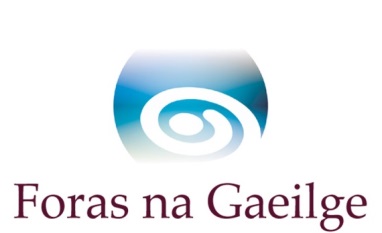 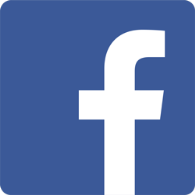 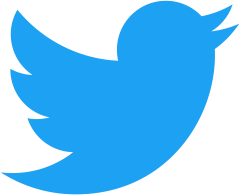 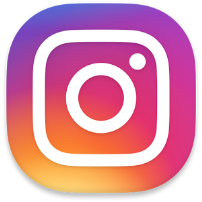 